Este documento hace parte integral del convenio electrónico, así como: los estudios y documentos previos, y demás soportes que lo conforman, la solicitud de elaboración del convenio y sus anexos, , los soportes del asociado, certificación de antecedentes judiciales, fiscales y disciplinarios y administrativos del asociado y su representante legal y los demás documentos que anteceden y complementan el presente convenio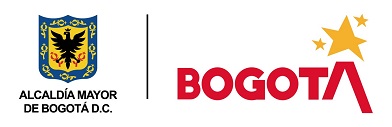 ANEXO AL CONVENIO (inter Interadministrativo / Asociación /Cooperación) No.    SUSCRITO ENTRE:NIT: Y: NIT:REPRESENTANTE LEGAL:CEDULA DE CIUDADANÍA:OBJETO: ALCANCE:PLAZO:APORTES IDEP:APORTES XXXXTOTAL APORTES:CDP IDEP No y fecha:CDP ASOCIADO No y fecha:                       DE INSTITUTO PARA LA INVESTIGACIÓN EDUCATIVA Y EL DESARROLLO PEDAGÓGICO – EL IDEP. 830007738 – 1XXXXXXXXXXXXXXXXXNORMATIVIDAD el presente convenio se hace bajo la modalidad de contratación directa, siguiendo el procedimiento y parámetros establecidos en la Constitución Política de Colombia, la Ley 80 de 1993, la Ley 1150 de 2007 y el Decreto 1082 de 2015, cuya normatividad se señala a continuación: - Que de conformidad con el inciso tercero del Artículo 113 de la Constitución Política de Colombia, los órganos del Estado, si bien tienen funciones separadas, deben colaborar armónicamente para la realización de sus fines. - Que el artículo 209 de la Constitución Política establece que la función administrativa está al servicio de los intereses generales y se desarrolla con fundamento en los principios de igualdad, moralidad, eficacia, economía, celeridad, imparcialidad y publicidad, mediante la descentralización, la delegación y la desconcentración de funciones. - Que el artículo 23 de la Ley 80 de 1993 establece que las actuaciones de quienes intervengan en la contratación estatal se desarrollarán con arreglo a los principios de transparencia, economía y responsabilidad y conforme los postulados que rigen la función administrativa. - Que en virtud del principio de coordinación y colaboración de que trata el artículo 6 de la Ley 489 de 1998, las autoridades administrativas deben garantizar la armonía en el ejercicio de sus respectivas funciones para lograr los fines y cometidos estatales; y según lo establecido en el artículo 95 / 96 de la Ley 489 de 1998, las entidades públicas pueden asociarse mediante la celebración de convenios interadministrativos, con el fin de cooperar en el cumplimiento de funciones administrativas o de prestar conjuntamente servicios que se encuentren a su cargo. Por ello resulta aplicable la disposición contenida en el Artículo 2.2.1.2.1.4.4 del Decreto 1082 de 2015, que faculta a las entidades estatales a celebrar directamente contratos o convenios entre ellas, siempre que las obligaciones del mismo tengan relación directa con el objeto de la entidad ejecutora. 4) incluir la normatividad que le aplique 5) Que por lo anterior, las partes celebran el presente convenio el cual se regirá por las siguientes cláusulas:NORMATIVIDAD el presente convenio se hace bajo la modalidad de contratación directa, siguiendo el procedimiento y parámetros establecidos en la Constitución Política de Colombia, la Ley 80 de 1993, la Ley 1150 de 2007 y el Decreto 1082 de 2015, cuya normatividad se señala a continuación: - Que de conformidad con el inciso tercero del Artículo 113 de la Constitución Política de Colombia, los órganos del Estado, si bien tienen funciones separadas, deben colaborar armónicamente para la realización de sus fines. - Que el artículo 209 de la Constitución Política establece que la función administrativa está al servicio de los intereses generales y se desarrolla con fundamento en los principios de igualdad, moralidad, eficacia, economía, celeridad, imparcialidad y publicidad, mediante la descentralización, la delegación y la desconcentración de funciones. - Que el artículo 23 de la Ley 80 de 1993 establece que las actuaciones de quienes intervengan en la contratación estatal se desarrollarán con arreglo a los principios de transparencia, economía y responsabilidad y conforme los postulados que rigen la función administrativa. - Que en virtud del principio de coordinación y colaboración de que trata el artículo 6 de la Ley 489 de 1998, las autoridades administrativas deben garantizar la armonía en el ejercicio de sus respectivas funciones para lograr los fines y cometidos estatales; y según lo establecido en el artículo 95 / 96 de la Ley 489 de 1998, las entidades públicas pueden asociarse mediante la celebración de convenios interadministrativos, con el fin de cooperar en el cumplimiento de funciones administrativas o de prestar conjuntamente servicios que se encuentren a su cargo. Por ello resulta aplicable la disposición contenida en el Artículo 2.2.1.2.1.4.4 del Decreto 1082 de 2015, que faculta a las entidades estatales a celebrar directamente contratos o convenios entre ellas, siempre que las obligaciones del mismo tengan relación directa con el objeto de la entidad ejecutora. 4) incluir la normatividad que le aplique 5) Que por lo anterior, las partes celebran el presente convenio el cual se regirá por las siguientes cláusulas:NORMATIVIDAD el presente convenio se hace bajo la modalidad de contratación directa, siguiendo el procedimiento y parámetros establecidos en la Constitución Política de Colombia, la Ley 80 de 1993, la Ley 1150 de 2007 y el Decreto 1082 de 2015, cuya normatividad se señala a continuación: - Que de conformidad con el inciso tercero del Artículo 113 de la Constitución Política de Colombia, los órganos del Estado, si bien tienen funciones separadas, deben colaborar armónicamente para la realización de sus fines. - Que el artículo 209 de la Constitución Política establece que la función administrativa está al servicio de los intereses generales y se desarrolla con fundamento en los principios de igualdad, moralidad, eficacia, economía, celeridad, imparcialidad y publicidad, mediante la descentralización, la delegación y la desconcentración de funciones. - Que el artículo 23 de la Ley 80 de 1993 establece que las actuaciones de quienes intervengan en la contratación estatal se desarrollarán con arreglo a los principios de transparencia, economía y responsabilidad y conforme los postulados que rigen la función administrativa. - Que en virtud del principio de coordinación y colaboración de que trata el artículo 6 de la Ley 489 de 1998, las autoridades administrativas deben garantizar la armonía en el ejercicio de sus respectivas funciones para lograr los fines y cometidos estatales; y según lo establecido en el artículo 95 / 96 de la Ley 489 de 1998, las entidades públicas pueden asociarse mediante la celebración de convenios interadministrativos, con el fin de cooperar en el cumplimiento de funciones administrativas o de prestar conjuntamente servicios que se encuentren a su cargo. Por ello resulta aplicable la disposición contenida en el Artículo 2.2.1.2.1.4.4 del Decreto 1082 de 2015, que faculta a las entidades estatales a celebrar directamente contratos o convenios entre ellas, siempre que las obligaciones del mismo tengan relación directa con el objeto de la entidad ejecutora. 4) incluir la normatividad que le aplique 5) Que por lo anterior, las partes celebran el presente convenio el cual se regirá por las siguientes cláusulas:DESEMBOLSOS DE LOS APORTESEl IDEP y el ASOCIADO realizarán el desembolso de los aportes tal como se indica en los estudios previos PARÁGRAFO PRIMERO: Los desembolsos deben realizarse dentro del rango comprendido entre el primero (01) al vigésimo tercer (23) día calendario del mes, en coherencia con el Programa Anual de Pagos – PAC; si este último día no es hábil, se debe anticipar la fecha de facturación para el día hábil inmediatamente anterior, en su defecto, la solicitud tendrá que presentarse en el mes siguiente dentro del mismo rango. Para los pagos realizados por la fuente de recursos propios o recibidos en administración el rango de recepción de la solicitud de aportes por parte de tesorería del IDEP será del rango del primero (01) al vigésimo octavo (28) día calendario del mes. PARÁGRAFO SEGUNDO.- Para la realización de cada pago derivado del presente convenio, EL XXXXX (Indicar la entidad), deberá allegar al supervisor el soporte que acredite que se encuentra al día en el pago de los aportes al Sistema de Seguridad Social Integral, de conformidad con el ingreso base de cotización que le corresponde de acuerdo con la normatividad vigente. PARÁGRAFO TERCERO.- Si no se acompañan los documentos requeridos para el desembolso, el término para éste sólo empezará a contarse desde la fecha en que se presenten en debida forma o se haya aportado el último de los documentos. Las demoras que se presenten por estos conceptos serán responsabilidad de EL XXXXX (Indicar la entidad) y no tendrá por ello derecho al pago de intereses o compensación de ninguna naturaleza. PARÁGRAFO CUARTO: ABONOS EN CUENTA: Los citados pagos se efectuarán mediante consignación en la Cuenta, que EL XXXXX (Indicar la entidad) reportó a EL INSTITUTO. PARÁGRAFO QUINTO - REAJUSTE AL PESO: EL XXXXXXXX (Indicar la entidad). con la suscripción del convenio, acepta que en el evento que el valor total a pagar tenga centavos, estos se ajusten o aproximen al pesoya sea por exceso o por defecto, si la suma es mayor o menor a 50 centavos. Lo anterior, sin que sobrepase el valor total establecido en el presente convenioOBLIGACIONES ESPECÍFICAS Y GENERALES Además del cumplimiento del objeto del convenio, las partes se comprometen a obligaciones/compromisos específicos y generales contenidos en los estudios y documentos previos, las cuales hacen parte integral del contrato electrónico.OBLIGACIONES DEL INSTITUTOLe corresponde al IDEP el cumplimiento de las obligaciones específicas y generales contenidas en los estudios y documentos previos, las cuales hacen parte integral del contrato electrónico.SUPERVISIÓN La supervisión del presente contrato se ejercerá a través del xxxxxx (cargo y grado), o quien haga sus veces, quien a su vez se denominará el Supervisor del mismo. Para estos efectos, el Supervisor estará sujeto a lo dispuesto en el numeral 1º del artículo 4 y numeral 1o del artículo 26 de la Ley 80 de 1993, en concordancia con los artículos 83 y 84 de la ley 1474 de 2011 y demás normas establecidas sobre la materia. Además de la establecidas en el Manual de Contratación para EL INSTITUTO, EL SUPERVISOR tendrá las siguientes obligaciones: a. Suministrar toda la información normativa y técnica disponible para la ejecución del convenio, así como también, brindar el apoyo administrativo y logístico que se requiera. b. Supervisar administrativamente el desarrollo y ejecución del convenio, lo que le permita acceder en cualquier momento a las instalaciones físicas y a los documentos e información que soportan la labor de las partes. c. Exigir a las partes del Convenio la información que considere necesaria para verificar la correcta ejecución y para ejercer de manera general el control del mismo, entre ellas el informe de ejecución financiera. d. Verificar directamente se cumplan con las condiciones de ejecución del convenio, según los términos pactados y tendrán la facultad de requerir por escrito para que corrija el incumplimiento en los que incurra o pueda incurrir. e. Verificar que las especificaciones y condiciones particulares de los servicios del convenio, correspondan a las solicitadas, definidas y aceptadas en el convenio. f. Verificar mediante visitas o mediante el examen de los documentos que el supervisor del Convenio considere pertinente, las condiciones de ejecución del objeto del convenio. g. Cualquier modificación al convenio debe ser debidamente justificada y previamente autorizada por el (la) ordenador (a) del gasto. h. Vigilar e inspeccionar el objeto contractual dentro del término de ejecución, cronograma y demás condiciones establecidas. i. Resolver en oportunidad todas las consultas presentadas y hacer las observaciones que estime conveniente. j. Informar a la Dirección General con copia a la Oficina Asesora Jurídica del IDEP cualquier incumplimiento en las obligaciones. k. Constatar a la fecha de vencimiento del convenio, su total cumplimiento. Si llegaré a tener dudas sobre la ejecución del mismo no podrá expedir el certificado de cumplido final, hasta tanto no se clarifiquen las dudas o novedades que considere son irregulares. l. Solicitar la suspensión temporal de la ejecución del convenio por circunstancia de fuerza mayor o caso fortuito, justificando plenamente las circunstancias de tiempo, modo y lugar que originan los hechos de la suspensión, ante el competente contractual para su consulta y decisión. m. Las demás inherentes a la función asignada. PARÁGRAFO PRIMERO. – CAMBIO DE SUPERVISOR: El cambio de supervisor procederá cuando: i) El Ordenador del Gasto así lo disponga, ii) por razones de fuerza mayor o caso fortuito, ii) por ausencia temporal o definitiva. Para lo cual Ordenador del gasto del IDEP procederá a nombrar el nuevo supervisor mediante memorando, que hace parte integral del presente contrato. Si el supervisor en ejercicio se encuentra en condiciones de suscribir un acta lo hará conjuntamente con el designado en su reemplazo, en esta constará: estado de ejecución del contrato, relación de documentos que entrega y observaciones que considere pertinentes. Si no es posible la suscripción conjunta dejará constancia del estado en que se encuentra el contrato al asumir el ejercicio de estas funcione PARÁGRAFO SEGUNDO. De acuerdo con lo establecido en la Resolución Reglamentaria No. 047 del 23 de noviembre de 2004, expedida por la Contraloría, el supervisor deberá comunicar a la Contraloría de Bogotá, aquellas situaciones que conozca en ejercicio de sus funciones que pueda poner en riesgo el patrimonio público o hayan causado detrimento patrimonial a la entidad contratante. Para tales efectos, deberá comunicar la existencia de estas situaciones de manera inmediata al organismo de control fiscal.COMITÉ TÉCNICO (Cuando aplique)Para el seguimiento y evaluación del presente convenio, se constituirá un Comité Técnico que estará integrado por dos representantes del IDEP y XXX representantes de la XXXXXXXXX quienes tendrán las siguientes funciones: 1. (XXXXXX) 2. (XXXXXX) 3. (XXXXX). GARANTÍAS (Si aplica)EL (LA) (indicar entidad) deberá constituir a favor del INSTITUTO PARA LA INVESTIGACIÓN EDUCATIVA Y LA DESARROLLO PEDAGÓGICO- IDEP, una Garantía Única con los siguientes amparos: (cuando aplique)PARÁGRAFO PRIMERO.- CONSTITUCIÓN DE LA GARANTÍA ÚNICA. La garantía de que trata la presente cláusula deberá constituirse por parte XXXX (Indicar entidad) dentro de los xxx (xx) días hábiles siguientes a la suscripción del contrato y deberá ser publicada en el SECOP II. MULTAS:En caso de mora o incumplimiento parcial de alguna de las obligaciones derivadas del presente Convenio por causas imputables al EL (LA) (indicar entidad), salvo circunstancias de fuerza mayor o caso fortuito conforme a las definiciones del artículo 1º de la Ley 95 de 1890, EL INSTITUTO podrá imponer a (indicar entidad)multas, cuyo valor se liquidará con base en un cero punto cinco por ciento (0.5%) del valor del Convenio, por cada día de retardo y hasta por quince (15) días calendario. Esta sanción se impondrá conforme a la ley y se reportará a la Cámara de Comercio, en los términos de ley. b) MULTA POR MORA EN LA CONSTITUCIÓN DE LOS REQUISITOS DE EJECUCIÓN Y LEGALIZACIÓN: Cuando (indicar entidad) no constituya dentro del término y en la forma prevista en el Convenio, o en alguno de sus modificatorios, la póliza de garantía única y/o alguno de los requisitos de legalización, EL INSTITUTO mediante acto administrativo, podrá imponer una multa cuyo valor se liquidará con base en un cero punto dos por ciento (0.2%) del valor del Convenio, por cada día de retardo y hasta por diez (10) días calendario, al cabo de los cuales EL INSTITUTO podrá declarar la caducidad.PENAL PECUNIARIA:En caso de declaratoria de caducidad o incumplimiento total o parcial de las obligaciones derivadas del convenio, (indicar entidad) pagará al INSTITUTO, a título de pena pecuniaria, una suma equivalente (igual porcentaje de la póliza de cumplimiento) del valor total del Convenio cuando trate de incumplimiento total del mismo y proporcional al incumplimiento parcial del convenio que no supere el porcentaje señalado. La imposición de esta pena pecuniaria se considerará como pago parcial y definitivo de los perjuicios adicionales por encima del monto de lo aquí pactado, siempre que los mismo se acrediten el pago de la cláusula penal pecuniaria estará amparado, mediante póliza de seguros en las condiciones establecidas en el presente Convenio. PARÁGRAFO PRIMERO: Estas sanciones se impondrán con fundamento en el principio de autonomía de la voluntad previsto en el artículo 40 de la ley 80 de 1993 y del derecho al debido proceso de qué trata el artículo 17 de la Ley 1150 de 2007 y art. 86 de la Ley 1474 de 2011. PARÁGRAFO SEGUNDO. APLICACIÓN DEL VALOR DE LAS SANCIONES PECUNIARIAS: Una vez notificada la resolución por medio de la cual se imponen algunas de las sanciones previstas, EL (LA) (indicar entidad) dispondrá de quince (15) días calendario para proceder de manera voluntaria para su pago. Las multas no serán reintegrables aún en el supuesto que EL (LA) (indicar entidad) de posterior ejecución a la obligación incumplida. En caso de no pago voluntario y una vez en firme la resolución que imponga la multa, podrá ejecutarse la garantía contractual, o compensarse tomando del saldo a favor de EL (LA) (indicar entidad) si lo hubiere, o acudiendo a cualquier otro medio para obtener el pago, incluyendo el de la jurisdicción coactiva. PARÁGRAFO TERCERO.- Se entiende aceptado el contenido de la presente cláusula y su obligatoriedad por parte de EL (LA) (indicar entidad) cuando éste último suscribe el Convenio.INHABILIDADES, INCOMPATIBILIDADES Y EL (LA) (indicar entidad) declara bajo juramento, que se entenderá prestado con la firma de su hoja de vida, que no se halla incurso en ninguna de las inhabilidades e incompatibilidades señaladas por la Constitución Política, la Ley 80 de 1993, el artículo 18 de la ley 1150 de 2007, y demás disposiciones que rijan la materia. PARÁGRAFO.- INHABILIDADES E INCOMPATIBILIDADES SOBREVINIENTES.- Si llegare a sobrevenir inhabilidad e incompatibilidad en EL (LA) (indicar entidad), éste cederá el Convenio previa autorización escrita del INSTITUTO o, si ello no fuere posible, renunciará a su ejecuciónDERECHOS DE AUTOR Y CONEXOS (Cuando aplique)De conformidad con lo señalado en el literal f) del artículo 4 de la Ley 23 de 1982, el titular de los derechos de autor sobre las obras o creaciones objeto del presente Convenio, será EL INSTITUTO. PARÁGRAFO PRIMERO: Cualquier uso, emisión, distribución, difusión o promoción total o parcial de los programas u obras resultantes de la ejecución del presente convenio, se podrá adelantar únicamente de manera gratuita por cada una de las partes, con inclusión de los correspondientes reconocimientos que le corresponde a cada una de ellas de conformidad con los porcentajes de participación. En cualquier caso, (indicar entidad) requerirá autorización escrita por parte del EL INSTITUTO cuando realice con terceros, (ajenos a la relación contractual), o por sí misma, cualquier tipo de estudio, recomendación o análisis sobre los documentos generados o pertenecientes al objeto del Convenio. PARÁGRAFO SEGUNDO. (Indicar entidad) en desarrollo de sus obligaciones pactadas en el Convenio, responderá por cualquier reclamo que en materia de derecho de autor se llegare a presentar exonerando a EL INSTITUTO de cualquier responsabilidad por tal hecho. De igual manera, si durante la ejecución del convenio, EL (LA) (indicar entidad) utiliza otras obras de propietarios diferentes como textos, obras, fotografías y dibujos entre otros, así como presentaciones protegidas por los derechos conexos como fonogramas e interpretaciones, éste se compromete a disponer de las autorizaciones correspondientes, exonerando también por este hecho a EL INSTITUTO de cualquier reclamación.CESIÓN Y SUBCONTRATACIÓN (Cuando aplique)EL (LA) (indicar entidad) no podrá ceder este Convenio, ni subcontratar, total o parcialmente, a persona alguna natural o jurídica, nacional o extranjera, sin el consentimiento previo y escrito del INSTITUTO.PERFECCIONAMIENTO Y EJECUCIÓN:El presente convenio se entiende perfeccionado a partir de la suscripción del mismo. Para su ejecución requiere la aprobación de la garantía única constituida por EL (LA) (indicar entidad). PARÁGRAFO. Conforme con el Art. 223 del Decreto Ley 19 de 2012, el presente Convenio será publicado en el Sistema Electrónico para la Contratación Pública –SECOP II. INTERPRETACIÓN, MODIFICACIÓN, TERMINACIÓN UNILATERAL Y CADUCIDADAl presente Convenio le son aplicables las disposiciones relativas a estas materias, contenidas en los artículos 15,16, 17 y 18 de la Ley 80 de 1993. SOLUCIÓN DE CONTROVERSIAS CONTRACTUALESEn caso de presentarse controversias o diferencias durante la vigencia del presente convenio, se podrá recurrir a los mecanismos de solución directa de conflictos de acuerdo con los procedimientos legales establecidos por las normas vigentes. CAUSALES DE TERMINACIÓN ANTICIPADALa terminación anticipada del presente convenio procederá por: a) Por mutuo acuerdo de las partes. b) Por la declaratoria de caducidad por parte del INSTITUTO en la forma y con los efectos previstos en el artículo 18 de la Ley 80 de 1993 y demás normas que la modifiquen o adicionen. c) Cuando EL INSTITUTO establezca por cualquier medio que EL (LA) (XXXXX) (indicar entidad) encuentra incluido en la lista de control para el lavado de activos y financiación del terrorismo. PROTECCIÓN AL MEDIO AMBIENTEEL (LA) (XXXXX) se obliga a cumplir con las normas medio ambientales y de salud ocupacional y seguridad industrial vigentes para las entidades públicas. LIQUIDACIÓNEl presente Convenio se liquidará de conformidad con lo dispuesto en el artículo 60 de la Ley 80 de 1993 y el artículo 11 de la Ley 1150 de 2007, dentro de los cuatro (4) meses siguientes a su terminación o de común acuerdo hasta dos años. INDEMNIDADEL (LA) (XXXX) (indicar entidad) se obliga a indemnizar al EL INSTITUTO con ocasión de la violación o el incumplimiento de las obligaciones previstas en el presente convenio. EL (LA) (XXXXX) (indicar entidad) se obliga a mantener indemne al IDEP de cualquier daño o perjuicio originado en reclamaciones de terceros que tengan como causa sus actuaciones hasta por el monto del daño o perjuicio causado y hasta por el valor del presente convenio. EL (LA) (XXXX) (indicar entidad) mantendrá indemne al por cualquier obligación de carácter laboral o relacionado que se originen en el incumplimiento de las obligaciones laborales que EL (LA) (XXXX) (indicar entidad) asume frente al personal, subordinados o terceros que se vinculen a la ejecución de las obligaciones derivadas del presente Convenio.DOCUMENTOS DEL CONVENIOLos documentos que a continuación se relacionan, para todos los efectos hacen parte integral del presente Convenio y, en consecuencia, producen sus mismos efectos y obligaciones jurídicas: 1. Los estudios previos y del sector con sus anexos. 2. La solicitud de elaboración del Convenio... 3. El Manual de Contratación del Instituto. 5. Los demás documentos que anteceden y complementan el presente Convenio RÉGIMEN LEGAL Este Convenio se regirá por la Constitución Política de Colombia, la Ley 80 de 1993, Ley 1150 de 2007, Ley 489 de 1998 y el Decreto 1082 de 2015 y demás normas que los adicionen y modifiquen. EXCLUSIÓN DE LA RELACIÓN LABORALEl presente Convenio no generará ningún tipo de relación laboral entre EL (LA) (indicar entidad) y EL INSTITUTO. NOTIFICACIONES.Los avisos, solicitudes, comunicaciones y notificaciones que las partes deban hacer en desarrollo del presente Convenio, deben constar por escrito y se entenderán debidamente efectuadas sólo si son entregadas personalmente o por correo electrónico a la persona y a las direcciones indicadas a continuación: Al supervisor del Convenio el (la) (XXXXX) del IDEP, al teléfono 2630603 y al correo electrónico XXX y a EL (LA) (XXXXX) (indicar entidad) en las direcciones registradas en la hoja de vida de la función pública, que hace parte integral del presente Convenio. DOMICILIO CONTRACTUALPara efectos de la ejecución del presente Convenio, el domicilio contractual será la ciudad de Bogotá, D.C.Nombre / CargoFirmaAprobóNombre del Subdirector o jefe del área responsable del proyecto de Inversión o Funcionamiento- CargoRevisóNombre del superior inmediato - CargoElaboróNombre del Profesional del área o referente técnico - CargoLos arriba firmantes declaramos que hemos revisado el presente documento y lo encontramos ajustado a las normas y disposiciones legales y/o técnicas vigentes.                                                                                                                                                 Los arriba firmantes declaramos que hemos revisado el presente documento y lo encontramos ajustado a las normas y disposiciones legales y/o técnicas vigentes.                                                                                                                                                 Los arriba firmantes declaramos que hemos revisado el presente documento y lo encontramos ajustado a las normas y disposiciones legales y/o técnicas vigentes.                                                                                                                                                 